р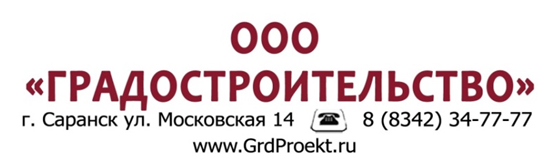 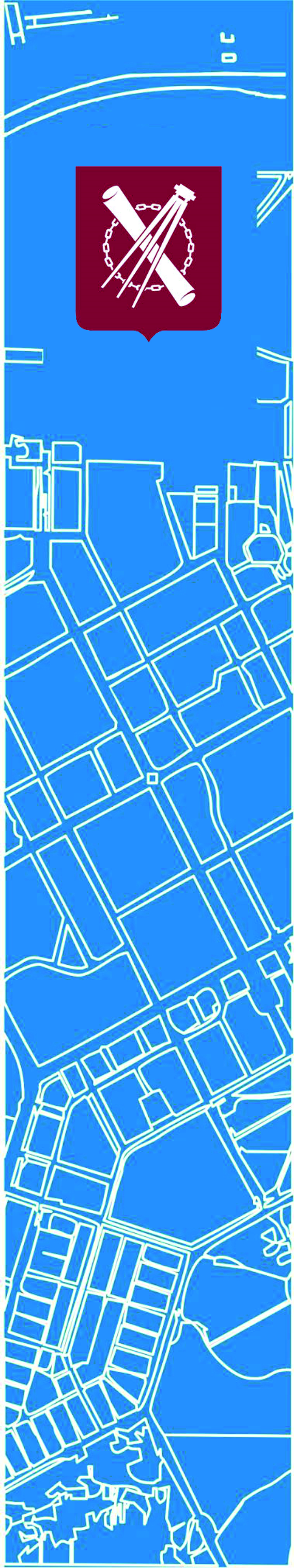 УТВЕРЖДЕН решением Совета депутатов Архангельско-Голицынского сельского поселения«____»___________________2020 г.Генеральный планАрхангельско-Голицынского сельского поселенияРузаевского муниципального районаРеспублики МордовияСаранск – 2020 
Генеральный планАрхангельско-Голицынского сельского поселенияРузаевского муниципального района Республики МордовияТом I.  Положение о территориальном планированииЗаказчик: Администрация Архангельско-Голицынского сельского поселения Рузаевского муниципального района 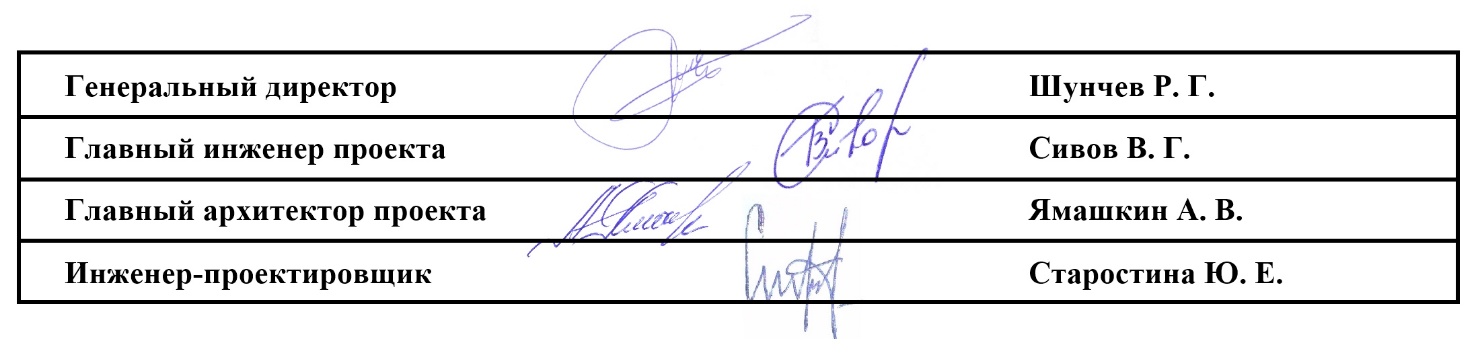 В подготовке проекта генерального плана Архангельско-Голицынского сельского поселения Рузаевского муниципального района Республики Мордовия также принимали участие иные специалисты, которые были вовлечены в общую работу.СОДЕРЖАНИЕСодержание Тома IПОЛОЖЕНИЯ О ТЕРРИТОРИАЛЬНОМ ПЛАНИРОВАНИИРАЗДЕЛ 1.ОПИСАНИЕ ЦЕЛЕЙ И ЗАДАЧ ТЕРРИТОРИАЛЬНОГО ПЛАНИРОВАНИЯ Настоящий муниципальный правовой акт — генеральный план Архангельско-Голицынского сельского поселения Рузаевского муниципального района Республики Мордовия (далее — Генеральный план) — подготовлен на основании «Градостроительного кодекса Российской Федерации» от 29.12.2004 г. № 190-ФЗ., федерального закона от 06.10.2003 г. № 131-ФЗ.В соответствии с Градостроительным кодексом Российской Федерации настоящим Генеральным планом утверждены взаимосогласованные части:1) положения о территориальном планировании;2) карты территориального планирования.3. 	В положениях о территориальном планировании утверждены:Цели и задачи территориального планирования;Положения, касающиеся видов, назначения и наименования планируемых для размещения объектов капитального строительства местного значения сельского поселения и мероприятия по развитию систем транспортного, инженерно-технического и социального обслуживания населения;Характеристики зон с особыми условиями использования территории;Параметры функциональных зон и сведения о размещении в них объектов капитального строительства.4.	В картах территориального планирования утверждены:Функциональные зоны и параметры их планируемого развития;Планируемое размещение тех объектов капитального строительства местного значения, для размещения которых статьей 49 Земельного кодекса Российской Федерации допускается резервирование земель и изъятие земельных участков для муниципальных нужд.5. 	Этапами реализации Генерального плана Архангельско-Голицынского сельского поселения Рузаевского муниципального района Республики Мордовия:Первая очередь реализации — до конца 2025 года;Расчетный срок реализации — с 2025 до конца 2040 года.6. 	В Генеральном плане даны предложения по территориальному планированию Архангельско-Голицынского сельского поселения Рузаевского муниципального района Республики Мордовия, реализация которых относится к полномочиям органов публичной власти других уровней. При подготовке, а также после утверждения Генерального плана органы местного самоуправления могут адресовать федеральным органам исполнительной власти, государственным органам исполнительной власти субъектов Российской Федерации предложения (в том числе о размещении объектов федерального и регионального значения).7.	Генеральным планом Архангельско-Голицынского сельского поселения Рузаевского муниципального района Республики Мордовия устанавливаются границы функциональных зон и размещение планируемых объектов капитального строительства местного значения.8.	Для определения показателей Генерального плана был выполнен прогнозный расчет численности населения Архангельско-Голицынского сельского поселения Рузаевского муниципального района Республики Мордовия. Результат расчета приведен в таблице 1.Таблица 1Результат расчета численности населения в Архангельско-Голицынском  сельском поселенииПроект Генерального плана разработан в соответствии со следующими техническими и нормативно-правовыми документами:ФЕДЕРАЛЬНЫЕ НОРМАТИВНО-ПРАВОВЫЕ АКТЫГрадостроительный кодекс Российской Федерации от 29.12.2004 г. №190 – ФЗ (ред. от 29.07.2017 г.) (с изм. и доп. вступ. в силу с 30.09.2017 г.);Земельный кодекс Российской Федерации от 25.10.2001 г. № 136-ФЗ (ред. от 29.07.2017 г.) (с изменениями и дополнениями вступ. в силу с 01.11.2017 г.) ;Водный кодекс Российской Федерации от 03.06.2006 г. № 74-ФЗ (ред. от 29.07.2017 г.);Лесной кодекс Российской Федерации от 04.12.2006 г. № 200-ФЗ (ред. от 01.07.2017 г.);Федеральный закон от 24.12.2004 г. № 172-ФЗ «О порядке перевода земель или земельных участков из одной категории в другую» (с изм. на 29.07.2017 г.) ;Федеральный закон от 14 марта 1995 г. № 33-ФЗ «Об особо охраняемых природных территориях» (с изм. на 28.12.2016 г.) ;Федеральный закон от 23.02.1995 г. № 26-ФЗ «О природных лечебных ресурсах, лечебно-оздоровительных местностях и курортах» (28.12.2013 г.);Федеральный закон от 06.10.2003 г. № 131-ФЗ «Об общих принципах организации местного самоуправления в Российской Федерации» (ред. от 05.12.2017 г.);Федеральный закон от 22.07.2008 г. № 123-ФЗ «Технический регламент о требованиях пожарной безопасности»;Федеральный закон от 24.06.1998 г. №89-ФЗ «Об отходах производства и потребления» (29.07.2017 г.);Федеральный закон от 25.06.2002 г. №73-ФЗ «Об объектах культурного наследия (памятниках истории и культуры) народов Российской Федерации» (ред. от         29.07.2017 г.);Постановление Правительства РФ от 09.06.2006 г. № 363 «Об информационном обеспечении градостроительной деятельности» (01.12.2016 г.);Постановление Правительства РФ от 24.03.2007 г. № 178 «Об утверждении Положения о согласовании проектов схем территориального планирования субъектов РФ» (25.05.2016 г.);Приказ Минрегиона РФ от 26.05.2011 г. № 244 «Об утверждении Методических рекомендаций по разработке проектов генеральных планов поселений и городских округов»;Приказ Минрегиона РФ от 30.08.2007 г. № 85 «Об утверждении документов по ведению информационной системы обеспечения градостроительной деятельности» (вместе с «Положением о системе классификации и кодирования, используемой при ведении книг, входящих в состав информационной системы обеспечения градостроительной деятельности», «Положением о порядке ведения книг, входящих в состав информационной системы обеспечения градостроительной  деятельности, и порядке присвоения регистрационных и идентификационных номеров»);РДС 35-201-99 «Порядок реализации требований доступности для инвалидов к объектам социальной инфраструктуры»;СанПиН 2.2.1/2.1.1.1200-03 «Санитарно-защитные зоны и санитарная классификация предприятий, сооружений и иных объектов», утвержден Постановлением Главного государственного санитарного врача РФ от 25.09.2007 г. № 74 (с изм. на 25.04.2014 г.);СНиП 11-04-2003 «Инструкция о порядке разработки, согласования, экспертизы и утверждения градостроительной документации» от 29.10.2002 г. № 150;СП 104.13330.2016 «Инженерная защита территории от затопления и подтопления» Актуализированная редакция СНиП 2.06.15-85;СП 42.13330.2011 «Градостроительство. Планировка и застройка городских и сельских поселений». Актуализированная редакция СНиП 2.07.01-89, утвержден Приказом Минрегиона РФ от 28.12.2010 г. № 820.РЕГИОНАЛЬНЫЕ НОРМАТИВНО-ПРАВОВЫЕ АКТЫЗакон республики Мордовия от 03.08.2015 г. № 58-З «О некоторых вопросах градостроительного проектирования и внесении изменения в статью 2 закона республики Мордовия «О разграничении полномочий органов государственной власти республики Мордовия по регулированию градостроительной деятельности на территории республики Мордовия» (в ред. Закона Республики Мордовия от 12.10.2015 № 71-З);Закон республики Мордовия от 12.10.2015 г. №71-З «О регулировании отдельных вопросов в области градостроительной деятельности на территории республики Мордовия и внесении изменений в отдельные законодательные акты республики Мордовия»Закон Республики Мордовия от 7 февраля 2005 года N 14-З «Об установлении границ муниципальных образований Рузаевского муниципального района, Рузаевского муниципального района и наделении их статусом сельского поселения, городского поселения и муниципального района» (с изменениями на 17 мая 2018 года)Постановление Правительства Республики Мордовия от 08.08.2016 г. №409 «Об утверждении региональных нормативов градостроительного проектирования Республики Мордовия»МУНИЦИПАЛЬНЫЕ НОРМАТИВНО-ПРАВОВЫЕ АКТЫУстав Рузаевского муниципального района  Республики МордовияМЕСТНЫЕ НОРМАТИВНО-ПРАВОВЫЕ АКТЫУстав Архангельско-Голицынского сельского поселения1. Главная цель Генерального плана — цель долгосрочного территориального планирования на перспективу: обеспечение условий для поступательного устойчивого развития рабочего поселка, которое заключается:в максимальном использовании культурного, ресурсного, пространственного и человеческого потенциала во имя благополучия всех граждан при соблюдении баланса интересов и справедливости, на основе активного взаимодействия органов власти, населения, инвесторов, застройщиков в соответствии с принципами функционирования гражданского общества;в сохранении и бережном использовании исторического и природного наследия территории;в последовательной реализации мероприятий Генерального плана на основе установленных целевых показателей как обязательств и ориентиров для достижения на различных этапах и регулярного публичного предъявления результатов реализации планов, показывающих реальную динамику приближения к установленным целевым показателям Генерального плана.1.	Совершенствование системы транспортной инфраструктуры общего пользования и системы общественного транспорта. Создание единого транспортного каркаса со смежными территориями как в Республике Мордовия, так и с прилегающими субъектами Федерации. Разделение структуры автомобильных дорог на дороги различных категорий.2.	Модернизация систем инженерного обеспечения территорий, предусматривающая дифференцированный подход к технологическим схемам развития систем инженерной инфраструктуры на различных территориях. 3.	Выделение и «закрепление» инфраструктурного и природного каркаса территории. 4.	Выделение границ территорий историко-культурного наследия и природного комплекса. 5.	Установление границ зон с особыми условиями развития территорий. 6.	Сохранение необходимых территорий для сельскохозяйственного производства, хранения и первичной переработки сельскохозяйственной продукции. РАЗДЕЛ 2.Таблица 2Для обеспечения экологического и санитарно-эпидемиологического благополучия населения и охраны окружающей среды проектом предлагается:- разработка и утверждение схемы санитарной очистки территории Архангельско-Голицынского сельского поселения;- ликвидация несанкционированных свалок, с последующим проведением рекультивации территории; расчистка захламленных участков территории; - сбор и транспортировку ТКО предусмотреть системой несменяемых мусоросборников;- для сбора отходов использовать стандартные контейнеры небольшого объема; - не допускать накопления на проектируемой территории мусора и других видов отходов в количестве, превышающем предельную вместимость мест их временного хранения;- передачу опасных отходов на переработку или утилизацию осуществлять только по договорам со специализированными предприятиями, имеющими лицензии на осуществление данного вида деятельности в соответствии с Федеральным Законом «О лицензировании отдельных видов деятельности» №128-ФЗ от 08.08.01 г.;- внедрение системы раздельного сбора ценных компонентов ТБО (бумага, стекло, текстиль, пищевые отходы, пластик и т.д.);- организация планово-поквартальной системы санитарной очистки территории Архангельско-Голицынского сельского поселения;- организация уборки территории Архангельско-Голицынского сельского поселения от мусора, смета, снега.Для оптимизации системы сбора отходов и минимизации затрат на территории населенных пунктов предлагается установка евроконтейнеров на специальных контейнерных площадках.Для организации селективного сбора ТКО и для унификации системы сбора отходов и удобства отбора вторичного сырья оптимально использование евроконтейнеров объемом 1,1 м3 со специальными крышками для сбора макулатуры и пластика.Периодичность удаления твердых бытовых отходов необходимо согласовать с районной службой Роспотребнадзора. Количество евроконтейнеров должно быть уточнено при разработке схемы санитарной очистки территории.Для удобства эксплуатации контейнеры размещаются на специальных контейнерных площадках, представляющих собой асфальтированное покрытие размерами 1,5 x 1,5 м с бордюром и уклоном в сторону проезжей части, возможно устройство ограждения с учетом соблюдения санитарных разрывов до жилых домов.В отдаленных населенных пунктах численностью менее 1000 человек сбор отходов осуществляется в стандартные евроконтейнеры с емкостью, зависящей от конкретной ситуации на обслуживаемой территории (0,24-1,1 м3).В малонаселенных деревнях и селах применяется индивидуальная система сбора и вывоза отходов (в мешки и т.п.).На территории Архангельско-Голицынского сельского поселения располагается приаэродромная территория.Приаэродромная территория устанавливается решением уполномоченного Правительством Российской Федерации федерального органа исполнительной власти в целях обеспечения безопасности полетов воздушных судов, перспективного развития аэропорта и исключения негативного воздействия оборудования аэродрома и полетов воздушных судов на здоровье человека и окружающую среду в соответствии с настоящим Кодексом, земельным законодательством, законодательством о градостроительной деятельности с учетом требований законодательства в области обеспечения санитарно-эпидемиологического благополучия населения (ст. 47 ВЗК РФ).Основания для установление приаэродромной территории: Приказ Росавциации от 04.02.2020 г. № 97-П «Об установлении приаэродромной территории аэродрома Саранск»; Постановление Правительства РФ от 02.12.2017 №1460 «Об утверждении Правил установления приаэродромной территории, Правил выделения на приаэродромной территории подзон и Правил разрешения разногласий, возникающих между высшими исполнительными органами государственной власти субъектов Российской Федерации и уполномоченными Правительством Российской Федерации федеральными органами исполнительной власти при согласовании проекта решения об установлении приаэродромной территории»; Воздушный Кодекс РФ, статья 47.При разработке генерального плана следует также разработать перечень функциональных зон с их подробным параметрическим описанием.1. Положения по реализации функционального зонирования генерального плана Архангельско-Голицынского сельского поселения Рузаевского муниципального района Республики Мордовия в виде описания назначений функциональных зон, определены в таблице 3.2. Описание назначений функциональных зон, приведенные в таблице 3, подлежат учёту при подготовке правил землепользования и застройки Архангельско-Голицынского сельского поселения Рузаевского муниципального района Республики Мордовия в части градостроительных регламентов. 3. Границы функциональных зон и границы санитарно-защитных зон на период с момента введения в действие настоящего генерального плана отображены на карте 1 «Карта административных границ. Карта функциональных зон».Таблица 3ПАРАМЕТРЫ ФУНКЦИОНАЛЬНЫХ ЗОН, А ТАКЖЕ СВЕДЕНИЯ О ПЛАНИРУЕМЫХ ДЛЯ РАЗМЕЩЕНИЯ В НИХ ОБЪЕКТАХ ФЕДЕРАЛЬНОГО ЗНАЧЕНИЯ, ОБЪЕКТАХ РЕГИОНАЛЬНОГО ЗНАЧЕНИЯ, ОБЪЕКТАХ МЕСТНОГО ЗНАЧЕНИЯ (ИНФОРМАЦИЯ ИЗ НОРМАТИВОВ ГРАДОСТРОИТЕЛЬНОГО ПРОЕКТИРОВАНИЯ И СТП)ЧАСТЬ 1.ПОЛОЖЕНИЯ О ТЕРРИТОРИАЛЬНОМ ПЛАНИРОВАНИИСтр.РАЗДЕЛ 1.Описание целей и задач территориального планирования51 ОБЩИЕ ПОЛОЖЕНИЯ52 НОРМАТИВНО-ПРАВОВАЯ БАЗА63 ЦЕЛИ ТЕРРИТОРИАЛЬНОГО ПЛАНИРОВАНИЯ84 ЗАДАЧИ ТЕРРИТОРИАЛЬНОГО ПЛАНИРОВАНИЯ85 ПОКАЗАТЕЛИ ГЕНЕРАЛЬНОГО ПЛАНА9РАЗДЕЛ 2.Сведения о видах, назначении и наименованиях планируемых для размещения объектов местного значения поселения, их основные характеристики, их местоположение, а также характеристики зон с особыми условиями использования территорий в случае, если установление таких зон требуется в связи с размещением данных объектов111.Виды, назначение и наименования планируемых для размещения объектов капитального строительства местного значения рабочего поселка и мероприятия по развитию систем транспортного, инженерно-технического и социального обслуживания населения112.Характеристика зон с особыми условиями использования территории24РАЗДЕЛ 3Параметры функциональных зон, а также сведения о планируемых для размещения в них объектах федерального значения, объектах регионального значения, объектах местного значения25ЧАСТЬ 2.КАРТЫ В СОСТАВЕ ПОЛОЖЕНИЯ О ТЕРРИТОРИАЛЬНОМ ПЛАНИРОВАНИИКарта 1.Карта планируемого размещения объектов местного значения поселенияКарта 1.Карта планируемого размещения объектов местного значения населенных пунктовКарта 2.Карта границ населенных пунктов (в том числе границ образуемых населенных пунктов), входящих в состав  поселенияКарта 3.Карта функциональных зон поселения 1.ОБЩИЕ 1.ПОЛОЖЕНИЯНа 2020 годРеалистичный сценарийРеалистичный сценарийРеалистичный сценарийРеалистичный сценарийРеалистичный сценарийНа 2020 год20212023202520332040Архангельско-Голицынское СП148614771465145515031566 2.НОРМАТИВНО-ПРАВОВАЯ БАЗА3.ЦЕЛИ ТЕРРИТОРИАЛЬНОГОПЛАНИРОВАНИЯ4.ЗАДАЧИ ТЕРРИТОРИАЛЬНОГОПЛАНИРОВАНИЯ5.5.ПОКАЗАТЕЛИПОКАЗАТЕЛИПОКАЗАТЕЛИПОКАЗАТЕЛИПОКАЗАТЕЛИПОКАЗАТЕЛИПОКАЗАТЕЛИПОКАЗАТЕЛИГЕНЕРАЛЬНОГО ПЛАНАГЕНЕРАЛЬНОГО ПЛАНАГЕНЕРАЛЬНОГО ПЛАНАГЕНЕРАЛЬНОГО ПЛАНАГЕНЕРАЛЬНОГО ПЛАНАГЕНЕРАЛЬНОГО ПЛАНАГЕНЕРАЛЬНОГО ПЛАНАГЕНЕРАЛЬНОГО ПЛАНА№ п/пПоказатели территориального планированияПоказатели территориального планированияЕдиница измеренияЕдиница измеренияСовременное состояние на 2020 г.2025 г.2025 г.2040 г.2040 г.1223345566IТерриторияТерриторияТерриторияТерриторияТерриторияТерриторияТерриторияТерриторияТерритория1.1Всего Всего гага46274627462746274627IIАдминистративно-территориальное устройствоАдминистративно-территориальное устройствоАдминистративно-территориальное устройствоАдминистративно-территориальное устройствоАдминистративно-территориальное устройствоАдминистративно-территориальное устройствоАдминистративно-территориальное устройствоАдминистративно-территориальное устройствоАдминистративно-территориальное устройство2.1Статус муниципального образованияСтатус муниципального образованияСтатус муниципального образования-Сельское поселениеСельское поселениеСельское поселениеСельское поселениеСельское поселение2.2Количество населенных пунктовКоличество населенных пунктовКоличество населенных пунктовединиц66666IIIНаселениеНаселениеНаселениеНаселениеНаселениеНаселениеНаселениеНаселениеНаселение3.1Всего Всего Всего чел.148614551455156615663.2в том числе:    городскогов том числе:    городскогов том числе:    городскогочел.3.3                         сельского                         сельского                         сельскогочел.148614551455156615663.4Плотность населения Плотность населения Плотность населения чел. на га0,3210,3140,3140,3380,338IVОбъекты социального и культурно-бытового обслуживания местного значенияОбъекты социального и культурно-бытового обслуживания местного значенияОбъекты социального и культурно-бытового обслуживания местного значенияОбъекты социального и культурно-бытового обслуживания местного значенияОбъекты социального и культурно-бытового обслуживания местного значенияОбъекты социального и культурно-бытового обслуживания местного значенияОбъекты социального и культурно-бытового обслуживания местного значенияОбъекты социального и культурно-бытового обслуживания местного значенияОбъекты социального и культурно-бытового обслуживания местного значения4.1Детские дошкольные учрежденияДетские дошкольные учрежденияДетские дошкольные учрежденияобъект111114.2Общеобразовательные школыОбщеобразовательные школыОбщеобразовательные школыобъект111114.3Больничные учрежденияБольничные учрежденияБольничные учреждениякоек4.4ФАПФАПФАПобъект222224.5Амбулатории/поликлиникиАмбулатории/поликлиникиАмбулатории/поликлиникиобъект-----VТранспортная инфраструктураТранспортная инфраструктураТранспортная инфраструктураТранспортная инфраструктураТранспортная инфраструктураТранспортная инфраструктураТранспортная инфраструктураТранспортная инфраструктураТранспортная инфраструктура5.1Протяженность автомобильных дорог общего пользования местного значенияПротяженность автомобильных дорог общего пользования местного значенияПротяженность автомобильных дорог общего пользования местного значениякм28,128,128,128,128,15.2В т.ч. с грунтовым покрытиемВ т.ч. с грунтовым покрытиемВ т.ч. с грунтовым покрытиемкм19,419,419,419,419,45.3Наличие регулярного автобусного и (или) железнодорожного сообщения с административным центром муниципального районаНаличие регулярного автобусного и (или) железнодорожного сообщения с административным центром муниципального районаНаличие регулярного автобусного и (или) железнодорожного сообщения с административным центром муниципального районада/нетдададададаVIИнженерная инфраструктураИнженерная инфраструктураИнженерная инфраструктураИнженерная инфраструктураИнженерная инфраструктураИнженерная инфраструктураИнженерная инфраструктураИнженерная инфраструктураИнженерная инфраструктура6.1ЭлектроснабжениеЭлектроснабжениеЭлектроснабжение6.1Расчетные показатели электрическая нагрузкаРасчетные показатели электрическая нагрузкаРасчетные показатели электрическая нагрузка-----6.1Всего по сельскому поселениюВсего по сельскому поселениюВсего по сельскому поселениюкВт--989,4989,41064,886.2ВодоснабжениеВодоснабжениеВодоснабжениеОбеспечение холодным водоснабжением Обеспечение холодным водоснабжением Обеспечение холодным водоснабжением %353555551006.4ВодоотведениеВодоотведениеВодоотведение6.4Наличие централизованной канализацииНаличие централизованной канализацииНаличие централизованной канализациида/нет/частичнонетнетчастичночастичнода6.5ГазоснабжениеГазоснабжениеГазоснабжение6.5Ориентировочный расход природного газаОриентировочный расход природного газаОриентировочный расход природного газатыс.м3/год--436,5436,5469,8VIIРитуальное обслуживание населенияРитуальное обслуживание населенияРитуальное обслуживание населенияРитуальное обслуживание населенияРитуальное обслуживание населенияРитуальное обслуживание населенияРитуальное обслуживание населенияРитуальное обслуживание населенияРитуальное обслуживание населения7.1Общее количество кладбищ Общее количество кладбищ Общее количество кладбищ единиц22222СВЕДЕНИЯ О ВИДАХ, НАЗНАЧЕНИИ И НАИМЕНОВАНИЯХ ПЛАНИРУЕМЫХ ДЛЯ РАЗМЕЩЕНИЯ ОБЪЕКТОВ МЕСТНОГО ЗНАЧЕНИЯ ПОСЕЛЕНИЯ, ИХ ОСНОВНЫЕ ХАРАКТЕРИСТИКИ, ИХ МЕСТОПОЛОЖЕНИЕ, А ТАКЖЕ ХАРАКТЕРИСТИКИ ЗОН С ОСОБЫМИ УСОВИЯМИ ИСПОЛЬЗОВАНИЯ ТЕРРИТОРИИ В СЛУЧАЕ, ЕСЛИ УСТАНОВЛЕНИЕ ТАКИХ ЗОН ТРЕБУЕТСЯ В СВЯЗИ С РАЗМЕЩЕНИЕМ ДАННЫХ ОБЪЕКТОВ1.ВИДЫ, НАЗНАЧЕНИЕ И НАИМЕНОВАНИЯПЛАНИРУЕМЫХ ДЛЯ РАЗМЕЩЕНИЯ ОБЪЕКТОВ МЕСТНОГО ЗНАЧЕНИЯ НА ТЕРРИТОРИИ ПОСЕЛЕНИЯ И МЕРОПРИЯТИЯ ПО РАЗВИТИЮ СИСТЕМ ТРАНСПОРТНОГО, КОММУНАЛЬНОГО И СОЦИАЛЬНОГО ОБСЛУЖИВАНИЯ НАСЕЛЕНИЯ№п/пВиды и наименованиеобъектов и тип мероприятияОписание мероприятий, назначение объектовОписание мероприятий, назначение объектовМестоположение, действия в отношении земельного участкаМестоположение, действия в отношении земельного участкаОсновные характеристики объектовОсновные характеристики объектов123344551Объекты транспортной инфраструктурыОбъекты транспортной инфраструктурыОбъекты транспортной инфраструктурыОбъекты транспортной инфраструктурыОбъекты транспортной инфраструктурыОбъекты транспортной инфраструктурыОбъекты транспортной инфраструктуры1.1Реконструкция существующей улично-дорожной сети в границах населенных пунктов Архангельско-Голицынского сельского поселения. Изменение организации движения транспорта.Благоустройство улиц, проездов общего пользования в жилых зонах с выделением проезжей части и пешеходных тротуаров, посадка деревьев в соответствии с поперечными профилями, дорог общего пользования на производственных зонах, дорог-подъездов к объектам специального назначения местного значения в границах муниципального образования с выделение полосы для движения велосипедов.  Обкашивание дорожных обочин, очистка дорог от снежных заносов, ямочный ремонтБлагоустройство улиц, проездов общего пользования в жилых зонах с выделением проезжей части и пешеходных тротуаров, посадка деревьев в соответствии с поперечными профилями, дорог общего пользования на производственных зонах, дорог-подъездов к объектам специального назначения местного значения в границах муниципального образования с выделение полосы для движения велосипедов.  Обкашивание дорожных обочин, очистка дорог от снежных заносов, ямочный ремонт1. Размещение объектов, расположенных в границах рабочего поселка планируется в пределах красных линий существующих улиц и дорог. В отдельных случаях, требуется уточнение красных линий посредством подготовки  документации по планировке территорий.2. В отношении дорог за границами рабочего поселка – необходимо установление границ земельных участков посредством подготовки документации по планировке территорий.1. Размещение объектов, расположенных в границах рабочего поселка планируется в пределах красных линий существующих улиц и дорог. В отдельных случаях, требуется уточнение красных линий посредством подготовки  документации по планировке территорий.2. В отношении дорог за границами рабочего поселка – необходимо установление границ земельных участков посредством подготовки документации по планировке территорий...2Объекты инженерно-технической инфраструктурыОбъекты инженерно-технической инфраструктурыОбъекты инженерно-технической инфраструктурыОбъекты инженерно-технической инфраструктурыОбъекты инженерно-технической инфраструктурыОбъекты инженерно-технической инфраструктурыОбъекты инженерно-технической инфраструктуры2.1Водоснабжение Водоснабжение Водоснабжение Водоснабжение Водоснабжение Водоснабжение Водоснабжение 2.1.1Реконструкция водопроводных сетей Реконструкция существующих водопроводных сетейРеконструкция существующих водопроводных сетейВ границах населенных пунктовВ границах населенных пунктовВодоотведениеВодоотведениеВодоотведениеВодоотведениеВодоотведениеВодоотведениеВодоотведение2.2Строительство самотечных канализационных коллекторов с подключением выпусков от жилых домов, общественных и промышленных зданий.Обеспечение очистки сточных населенных пунктов Обеспечение очистки сточных населенных пунктов В границах населенных пунктовВ границах населенных пунктов--2.7Строительство очистных сооружений канализации.Обеспечение очистки сточных населенных пунктов Обеспечение очистки сточных населенных пунктов село Архангельское Голицыносело Архангельское Голицыно2.9Реконструкция сетей канализацииРеконструкция канализационного напорного коллектораРеконструкция канализационного напорного коллектораОт КНС д. Надежденка до очистных сооруженийОт КНС д. Надежденка до очистных сооруженийГазоснабжениеГазоснабжениеГазоснабжениеГазоснабжениеГазоснабжениеГазоснабжениеГазоснабжение2.19Строительство распределительных газопроводов Строительство распределительных газопроводов Обеспечение 100% газоснабжения территорий Обеспечение 100% газоснабжения территорий 1. Местоположение новых газопроводных сетей представлено на карте 2.2. Прокладка газопроводных сетей, планируется вдоль автомобильных дорог, существующих улиц и проездов, а также новых территорий жилищного строительства, выделенных посредством подготовки документации по планировке территорий.3. В отношении сетей за границами населенных пунктов Архангельско-Голицынского сельского поселения – необходимо установление границ земельных участков посредством подготовки документации по планировке территорий. 1. Местоположение новых газопроводных сетей представлено на карте 2.2. Прокладка газопроводных сетей, планируется вдоль автомобильных дорог, существующих улиц и проездов, а также новых территорий жилищного строительства, выделенных посредством подготовки документации по планировке территорий.3. В отношении сетей за границами населенных пунктов Архангельско-Голицынского сельского поселения – необходимо установление границ земельных участков посредством подготовки документации по планировке территорий. Диаметр и расходы газа  должны быть уточнены на последующих стадиях проектирования. Более детальная проработка газоснабжения Архангельско-Голицынского сельского поселения будет производиться на этапах проектирования после выдачи технических условий.2.22Реконструкция распределительных газопроводовРеконструкция распределительных газопроводовРеконструкция существующих распределительных газопроводовРеконструкция существующих распределительных газопроводовВ границах населенных пунктовВ границах населенных пунктовЭлектроснабжениеЭлектроснабжениеЭлектроснабжениеЭлектроснабжениеЭлектроснабжениеЭлектроснабжениеЭлектроснабжение2.24Обеспечение электроснабжения территорий существующей застройкиОбеспечение электроснабжения территорий существующей застройкиОрганизация освещения улиц населенных пунктов сельского поселения, проведение ремонта линий электропередач системы электроснабжения сельского поселения, перевод на энергосберегающие технологии частных домовладений, использование энергосберегающего освещения и приборов.Организация освещения улиц населенных пунктов сельского поселения, проведение ремонта линий электропередач системы электроснабжения сельского поселения, перевод на энергосберегающие технологии частных домовладений, использование энергосберегающего освещения и приборов.В границах населенных пунктовВ границах населенных пунктов3Развитие жилищного строительстваРазвитие жилищного строительстваРазвитие жилищного строительстваРазвитие жилищного строительстваРазвитие жилищного строительстваРазвитие жилищного строительстваРазвитие жилищного строительстваЖилищны фондЖилищны фондЖилищны фондЖилищны фондЖилищны фондЖилищны фондЖилищны фонд3.1Переселение граждан из ветхого и аварийного жилищного фондаПереселение граждан из ветхого и аварийного жилищного фондаОбеспечение комфортного проживания граждан, снос ветхого и аварийного жильяОбеспечение комфортного проживания граждан, снос ветхого и аварийного жильяВ границах населенных пунктовВ границах населенных пунктов4Мероприятия по защите территорий от потенциально опасных чрезвычайных ситуаций природного и техногенного характера Мероприятия по защите территорий от потенциально опасных чрезвычайных ситуаций природного и техногенного характера Мероприятия по защите территорий от потенциально опасных чрезвычайных ситуаций природного и техногенного характера Мероприятия по защите территорий от потенциально опасных чрезвычайных ситуаций природного и техногенного характера Мероприятия по защите территорий от потенциально опасных чрезвычайных ситуаций природного и техногенного характера Мероприятия по защите территорий от потенциально опасных чрезвычайных ситуаций природного и техногенного характера Мероприятия по защите территорий от потенциально опасных чрезвычайных ситуаций природного и техногенного характера Объекты ГТС, водоемыОбъекты ГТС, водоемыОбъекты ГТС, водоемыОбъекты ГТС, водоемыОбъекты ГТС, водоемыОбъекты ГТС, водоемыОбъекты ГТС, водоемы4.3Очистка дна русла прудов, рек, ручьев, водоемов, водосбросов и плотин на прудах, предназначенных для пожаротушенияОчистка дна русла прудов, рек, ручьев, водоемов, водосбросов и плотин на прудах, предназначенных для пожаротушенияОчистка днаОчистка днаВ границах населенных пунктовВ границах населенных пунктов4.5Ограничить использование земельных участков, расположенных в зонах возможного затопления при прохождении половодий и в случае аварий на ГТСОграничить использование земельных участков, расположенных в зонах возможного затопления при прохождении половодий и в случае аварий на ГТСОграничение использованияОграничение использованияЗемельные участки в границах поселенияЗемельные участки в границах поселения5Объекты социального обслуживанияОбъекты социального обслуживанияОбъекты социального обслуживанияОбъекты социального обслуживанияОбъекты социального обслуживанияОбъекты социального обслуживанияОбъекты социального обслуживанияЗдравоохранениеЗдравоохранениеЗдравоохранениеЗдравоохранениеЗдравоохранениеЗдравоохранениеЗдравоохранение5.9Объекты здравоохраненияОбъекты здравоохраненияРеконструкция объектов здравоохраненияРеконструкция объектов здравоохраненияВ границах населенных пунктовВ границах населенных пунктовСведения о наименованиях планируемых для размещения объектов образования, их основные хактеристики, местоположение включены в схему территориального планирования Рузаевского муниципального района.Культура и искусствоКультура и искусствоКультура и искусствоКультура и искусствоКультура и искусствоКультура и искусствоКультура и искусство5.10Дом культурыДом культурыРеконструкцияРеконструкцияВ границах населенных пунктовВ границах населенных пунктов5.11БиблиотекаБиблиотекаРеконструкцияРеконструкцияВ границах населенных пунктовВ границах населенных пунктовФизическая культура, спорт и туризмФизическая культура, спорт и туризмФизическая культура, спорт и туризмФизическая культура, спорт и туризмФизическая культура, спорт и туризмФизическая культура, спорт и туризмФизическая культура, спорт и туризм5.19Объекты физической культуры, спорта и туризмаОбъекты физической культуры, спорта и туризмаСтроительство катка с искусственным  покрытиемСтроительство катка с искусственным  покрытиемВ границах населенных пунктовВ границах населенных пунктовОбъекты социально-бытового обслуживанияОбъекты социально-бытового обслуживанияОбъекты социально-бытового обслуживанияОбъекты социально-бытового обслуживанияОбъекты социально-бытового обслуживанияОбъекты социально-бытового обслуживанияОбъекты социально-бытового обслуживания5.21Спортивные площадкиСпортивные площадкиСтроительство и реконструкция спортивных объектовСтроительство и реконструкция спортивных объектовВ границах населенных пунктовВ границах населенных пунктовХАРАКТЕРИСТИКИ ЗОН С ОСОБЫМИ УСЛОВИЯМИ ИСПОЛЬЗОВАНИЯ ТЕРРИТОРИИРАЗДЕЛ 3.ПАРАМЕТРЫ ФУНКЦИОНАЛЬНЫХ ЗОН, А ТАКЖЕ СВЕДЕНИЯ О ПЛАНИРУЕМЫХ ДЛЯ РАЗМЕЩЕНИЯ В НИХ ОБЪЕКТАХ ФЕДЕРАЛЬНОГО ЗНАЧЕНИЯ, ОБЪЕКТАХ РЕГИОНАЛЬНОГО ЗНАЧЕНИЯ, ОБЪЕКТАХ МЕСТНОГО ЗНАЧЕНИЯ№ п/пНаименования и индекс функциональных зонПланируемые для размещения объектыфедерального (Ф), регионального (Р), местного (М)значенияПлощадь Зоны1Жилые зоны (Ж)Устройство детских игровых площадок внутри жилых кварталов (М)333,82Общественно-деловые зоны (О)4,33Производственные зоны, зоны инженерной и транспортной инфраструктур (П-И-Т)Газораспеделительные газопроводы (М)Очистные сооружения канализации (М)164,65Зоны сельскохозяйственного использования (Сх)145,56Зоны рекреационного назначения (Р)Строительство катка с искусственным  покрытием (М)-7Зоны специального Назначения (Сп)272,9